ПРОЕКТ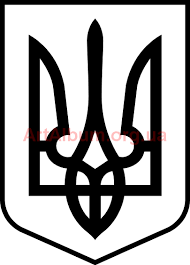 СТАВНЕНСЬКА СІЛЬСЬКА РАДАУЖГОРОДСЬКОГО РАЙОНУ ЗАКАРПАТСЬКОЇ ОБЛАСТІВИКОНАВЧИЙ КОМІТЕТ Р І Ш Е Н Н ЯПро схвалення проекту Бюджету на 2022 рікВідповідно до підпункту 1 пункту “а” статті 28 та підпункту 1 пункту 2 статті 52 Закону України “Про місцеве самоврядування в Україні” та норм Бюджетного кодексу України, виконавчий комітет Ставненської сільської  радиВ И Р І Ш И В:Схвалити проект сільського бюджету на 2022 рік (додаток 1).Винести на розгляд сесії Ставненської сільської ради проект сільського бюджету на 2022 рік».Контроль за виконання даного рішення покласти на сільського голову.Сільський голова							Іван МАНДРИК_________2021 рокус.Ставне№_________